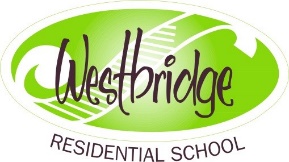 Westbridge Residential School and Halswell Residential College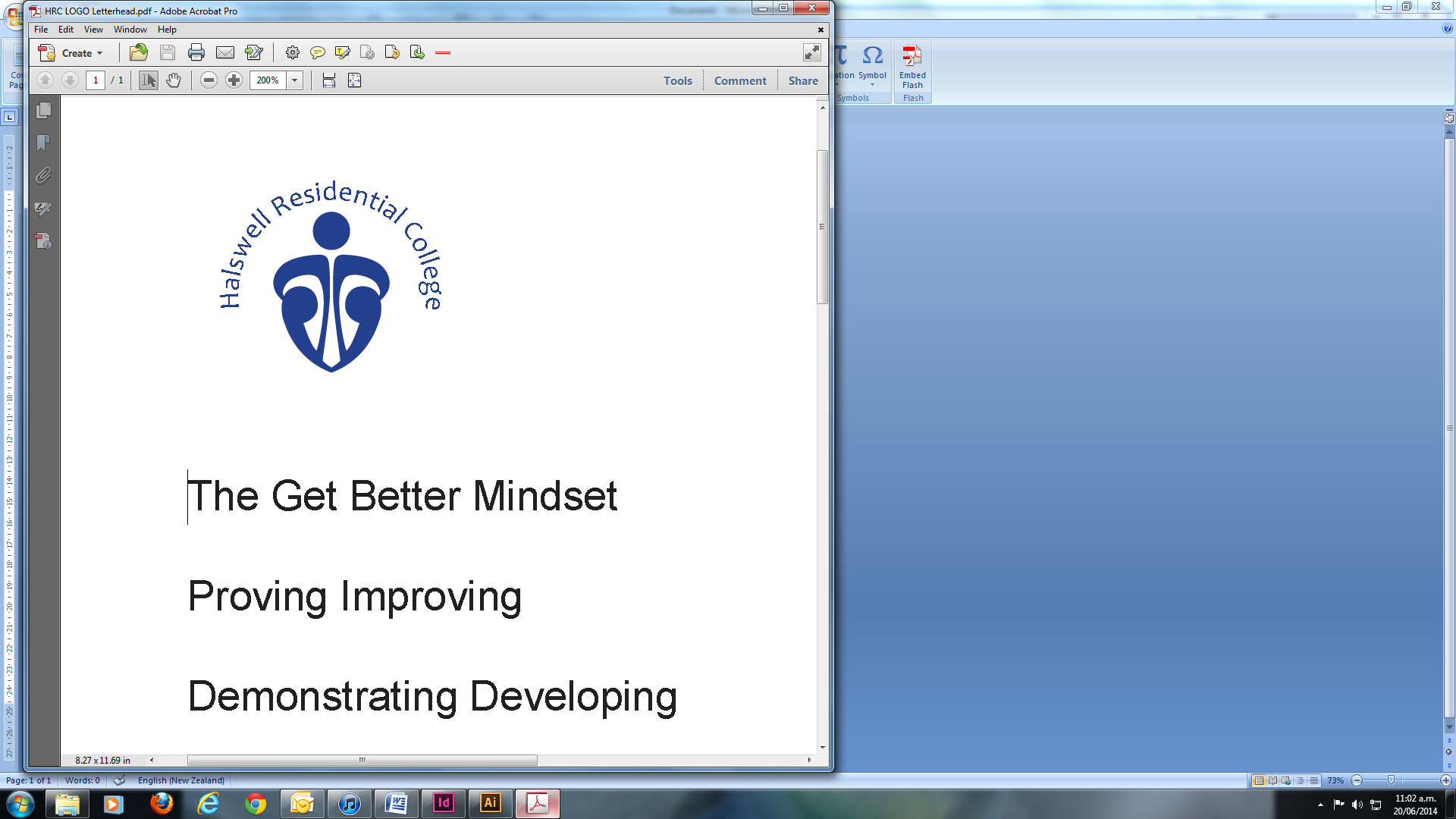 Combined Board of TrusteesEQUAL EMPLOYMENT OPPORTUNITIES POLICYThe Board of Trustees is an Equal Opportunities employer.In making appointments, the person best suited to the position shall be appointed.  The Board shall have regard for the experience, qualifications, training, skills and abilities of the applicant, and the needs of the school and any other requirements of the position as specified in the job description and person specification for that position.In making appointments, the Board will be sensitive to the make-up of the school population, particularly with regard to gender and ethnicity, and the need to provide a range of appropriate role models.  The Board will recognise the value of diversity in staffing (including ethnicity, age, gender, disability) and the employment requirements of diverse individuals/groups.Revision Prepared by: Combined Board of Trustees 13 December 2019Date of Approval: 13 December 2019Review Date: December 2022Version: 2